Phonics Home Learning Week Commencing 01/02/21This week we are continuing to learn new phase 3 sounds.Phonics Play is a good interactive website to help with phonics and is free: Username: jan21 Password: home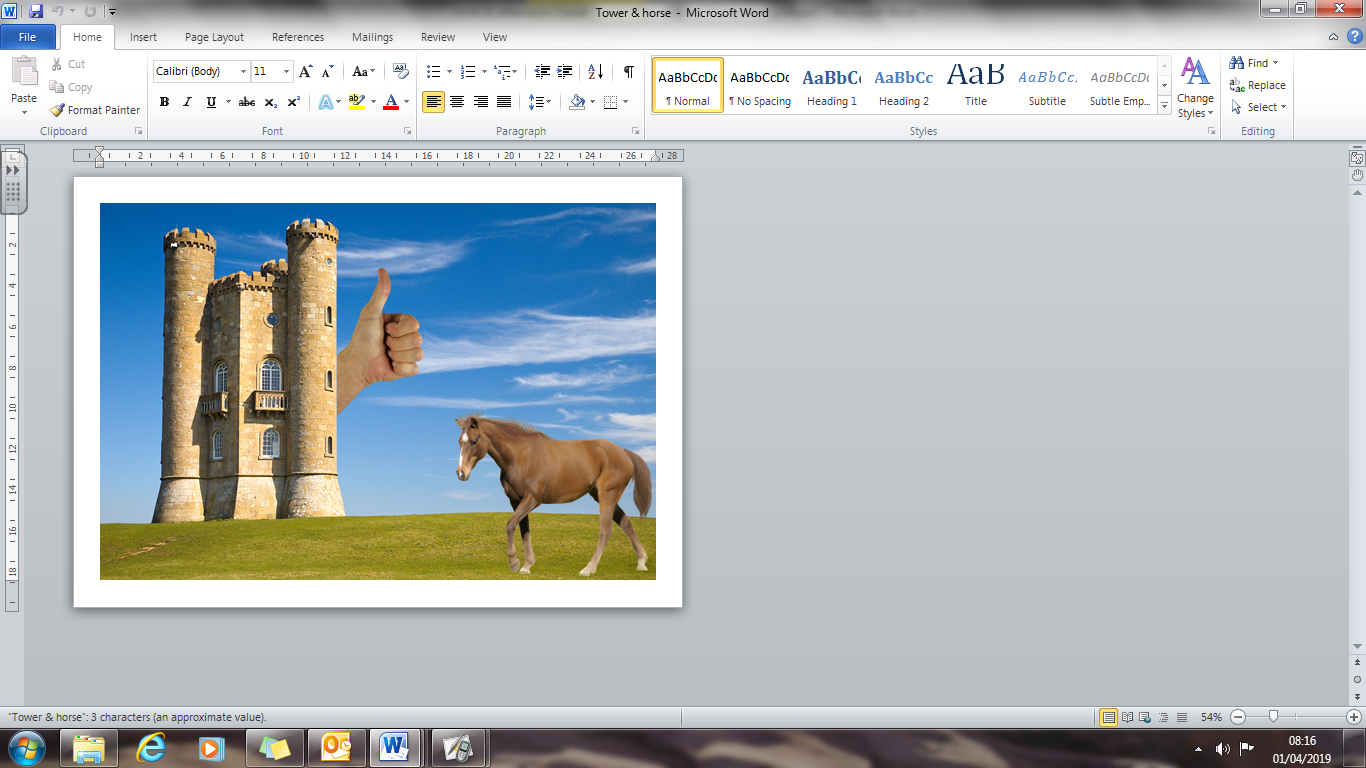 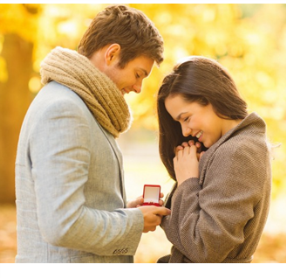 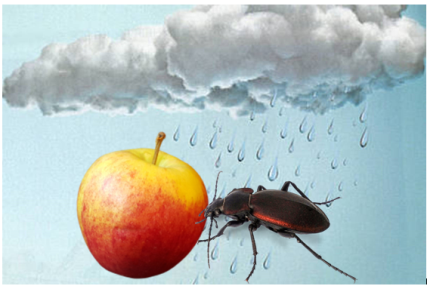 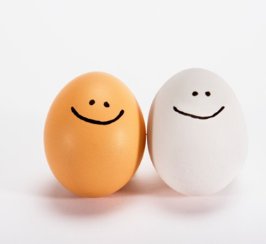 MondayTuesdayWednesdayThursdaySee Tapestry Observation: Phonics Monday 1st FebruaryToday we willpractise the sounds we knowintroduce the digraph ‘th’.  It can be said in two ways – voiced (loud) and unvoiced (quiet).th or th?  Looking at words with each sound.practise writing this sound, saying: ‘Down the tower, across the tower’ and ‘Down the head to his hooves and over his back.’  The story is: The tower gave the horse a thumbs up’.write the words ‘thin’ & ‘this’introduce the new tricky word – was(Tricky word song: https://www.youtube.com/watch?v=R087lYrRpgY&list=PLCLKSf1kRDSRP6OCf-lm0wAr2s7Y1LfkO&index=3) Optional extraLogin to phonics play: https://www.phonicsplay.co.uk/resources/phase/2/picnic-on-pluto Play Picnic on Pluto – select ‘th’See Tapestry Observation: Phonics Tuesday 2nd FebruaryToday we willpractise the sounds we knowintroduce the new sound ‘ng’.practise writing this sound, saying: ‘Down Nobby and over his net’ and ‘Around the girls face, down her hair and give her a curl’. The story is: ‘Nobby gave the girl a ring.’write the words ‘sing’’ & ‘long’write the sentence ‘Can you ring mum?’practise all tricky words so far.(Tricky word songs: https://www.youtube.com/watch?v=TvMyssfAUx0&list=PLCLKSf1kRDSRP6OCf-lm0wAr2s7Y1LfkOhttps://www.youtube.com/watch?v=R087lYrRpgY&list=PLCLKSf1kRDSRP6OCf-lm0wAr2s7Y1LfkO&index=3) Optional extraLogin to phonics play:https://www.phonicsplay.co.uk/resources/phase/3/dragons-den Play Dragon’s Den – select ‘ng’See Tapestry Observation: Phonics Wednesday 3rd FebruaryToday we willpractise the sounds we knowintroduce the new sound ‘ai’.practise writing this sound.  The story is: ‘The apple is eaten by an insect in the rain’.write the words ‘pain’ & ‘wait’read the sentences ‘The cat had a long tail’ and ‘The ship has a big sail?’introduce the new tricky word - are(Tricky word songs: https://www.youtube.com/watch?v=R087lYrRpgY&list=PLCLKSf1kRDSRP6OCf-lm0wAr2s7Y1LfkO&index=3) Optional extraLogin to phonics play:https://www.phonicsplay.co.uk/resources/phase/3/buried-treasure Play Buried Treasure – select ‘ai’See Tapestry Observation: Phonics Thursday 4th FebruaryToday we willpractise the sounds we knowintroduce the new sound ‘ee’.practise writing this sound.  The story is: ‘Two eggs say cheese!’read the words to match to pictures (queen, seed, sheep, cheek, feet)write the sentences ‘The rat had big teeth’practise all tricky words so far.(Tricky word songs: https://www.youtube.com/watch?v=TvMyssfAUx0&list=PLCLKSf1kRDSRP6OCf-lm0wAr2s7Y1LfkOhttps://www.youtube.com/watch?v=R087lYrRpgY&list=PLCLKSf1kRDSRP6OCf-lm0wAr2s7Y1LfkO&index=3) Optional extraLogin to phonics play: https://www.phonicsplay.co.uk/resources/phase/2/picnic-on-pluto Play Picnic on Pluto – select ‘ee’Resources: Sound mat & tricky word list.Internet for links above.Pen/pencil and paperResources: Sound mat & tricky word list.Internet for links above.Pen/pencil and paperResources: Sound mat & tricky word list.Internet for links above.Pen/pencil and paperResources: Sound mat & tricky word list.Internet for links above.Pen/pencil and paper